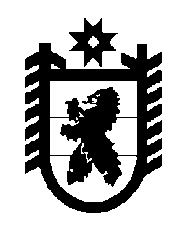 Российская Федерация Республика Карелия    УКАЗГЛАВЫ РЕСПУБЛИКИ КАРЕЛИЯО внесении изменений в Указ Главы Республики Карелия 
от 29 августа 2006 года № 130Внести в Указ Главы Республики Карелия от 29 августа 2006 года 
№ 130 «О создании Межведомственной комиссии по вопросам обеспечения полной и своевременной выплаты заработной платы, повышения уровня оплаты труда работников, поступления страховых взносов на обязательное пенсионное, медицинское и социальное страхование, налога на доходы физических лиц» (Собрание законодательства Республики Карелия, 2006, № 8, ст. 927; 2007, № 7, 
ст. 892; 2008, № 8, ст. 993; 2010, № 6, ст. 672; № 12, ст. 1674; 2012, № 5, 
ст. 867; 2013, № 10, ст. 1822; 2014, № 11, ст. 2016;  2015, № 5, ст. 889), с изменениями, внесенными распоряжением Главы Республики Карелия 
от 6 октября 2015 года № 343-р, следующие изменения:1) пункт 5 Положения о Межведомственной комиссии по вопросам обеспечения полной и своевременной выплаты заработной платы, повышения уровня оплаты труда работников, поступления страховых взносов на обязательное пенсионное, медицинское и социальное страхование, налога на доходы физических лиц, утвержденного названным Указом, изложить в следующей редакции:«5. Комиссию возглавляет заместитель Главы Республики Карелия по социальным вопросам, являющийся председателем комиссии.»;2) в составе Межведомственной комиссии по вопросам обеспечения полной и своевременной выплаты заработной платы, повышения уровня оплаты труда работников, поступления страховых взносов на обязательное пенсионное, медицинское и социальное страхование, налога на доходы физических лиц (далее – Комиссия), утвержденном названным Указом:а) включить в состав Комиссии Улич В.В. – исполняющую обязанности заместителя Главы Республики Карелия по социальным вопросам, назначив ее председателем Комиссии;б) указать новую должность Михалева Н.Н. – заместитель председателя Союза организаций профсоюзов в Республике Карелия  
(по согласованию);в) исключить из состава Комиссии Громова О.Ю.          Глава Республики  Карелия                                                               А.П. Худилайненг. Петрозаводск1 марта 2016 года№ 13